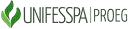 UNIVERSIDADE FEDERAL DO SUL E SUDESTE DO PARÁPRÓ-REITORIA DE ENSINO DE GRADUAÇÃODIRETORIA DE PLANEJAMENTO E PROGRAMAS EDUCACIONAIS ANEXO VII - FORMULÁRIO DE DADOS DO NOVO ORIENTADORPROGRAMA MONITORIA – Edital 02/2024-ProegDados Pessoais:Dados Pessoais:Nome:Matrícula SIAPE:Sexo:Endereço:Complemento:Bairro:Município:UF:CEP:Fone:E-mail:Link do currículo lattes:Documentos:Documentos:CPF:Carteira de Identidade:Data de Expedição:Órgão Emissor:UF:Informações ProjetoInformações ProjetoCódigo SISPROL:Nome do projeto:Nome do coordenador que será substituído:Data de substituição: